Rhynie Primary School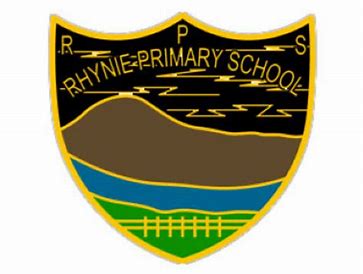 Tel No: 01464 635105Email:  rhynie.sch@aberdeenshire.gov.ukWebsite: www.rhynie.aberdeenshire.sch.uk                                    Wednesday 20th of December 2023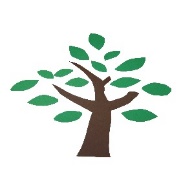 Dear Parents / Carers, Christmas Concert and Nursery Sing-alongA huge well done to our pupils who performed in the Christmas Concert at Noth Church this week. They sang beautifully and certainly spread joy and festive cheer throughout our school and wider community. It was fantastic to see so many of our family and friends there and the pupils did us all proud. Well done!  We raised over £200 for school funds which is a fantastic amount. A big well done to our Nursery pupils too who performed their sing-along last week to our parents and families. They did a wonderful job and looked fantastic in their wintery costumes! The yummy treats they made also brought some festive cheer! HMT Panto Trip We had a great afternoon at the Panto in Aberdeen to see ‘Sleeping Beauty’. The pupils represented Rhynie Primary exceptionally well and had lots of panto fun! If you haven’t paid the £10 for this trip already, please do so by the end of this week. Reverse Advent Calendar We had a great response to our reverse Advent appeal and dropped off two large boxes of food donations to Huntly Food Bank this week. These donations will help local families and we really appreciate your support with this. Thanks to Mrs Beverly for co-ordinating. Staffing Mrs Kate Beverly has been successful in gaining a post at Gordon Primary School in the Enhanced Provision department and will be moving on to her new role at the end of January. Mrs Beverly has made many positive impacts on Rhynie Primary School during both her time here as a Class Teacher and as Acting Head Teacher and I know she will be hugely missed by staff, pupils and our families. We wish her all the very best for the future. The recruitment process for a class teacher is now underway and I will keep you updated when Mrs Beverly’s post is filled.  Calendar Dates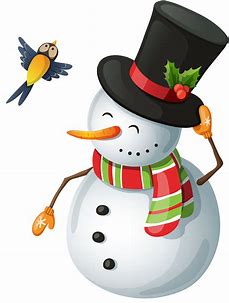 This term really has flown in and I can’t quite believe we are only two days away from the holidays.  Have a wonderful break, spending time with friends and family. We look forward to welcoming everyone back in January, refreshed and raring to go for term three. Kind regardsMrs Vicki Grant Head Teacher Start of Term Three Monday 8th January  Breakfast and a Blether Monday 15th January Scottish Week Monday 22nd January Wear something tartan/dress down day Friday 26th January Occasional days – school closed Thursday 8th February Friday 9th February Mid-term holiday – school closed Monday 12th February Inservice Days – school closed to pupils Tuesday 13th February Wednesday 14th February